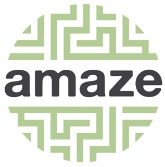 Amaze Job DescriptionBackgroundAmaze is a local charity based in Brighton and Hove that gives information, advice and support to parents and carers of children and young people with special educational needs and disabilities (SEND), and also now beginning to develop services for young people with SEND directly. Amaze manages the statutory “disabilities register” for Brighton and Hove City Council (Compass Brighton and Hove) and West Sussex County Council (Compass West Sussex) and offers all children and young people on those registers (aged 0-25) a free leisure incentives card, the Compass Card, giving them discounts and special deals in their local area.Main Purpose of the Job:	To carry out data entry on the Amaze Charitylog database and provide other high quality administrative support for the Brighton & Hove and West Sussex Compass Registers.Compass Data EntryTo respond to enquiries from families about Compass Brighton and Hove and Compass West Sussex, and the related Compass Cards.To input new registrations and renewals to both Compass registers on the Amaze Charitylog database and to process and send out Compass Cards and related informationTo send emails/letters and other information to parent carers regarding their Compass registrationsTo contact parent carers and young people when necessary to obtain additional information regarding Compass registrationsTo assist with the assessment of eligibility of Compass registration formsTo assist with maintaining the Compass paper and electronic filing systemsTo assist the Database Manager in ensuring that accuracy and integrity of data is maintainedTo ensure  that confidentiality of data is maintainedTo assist with co-ordinating information mail-outs to Compass families, including the reproduction of leaflets, photocopying materials and franking/postingOther Data EntryTo carry out other data entry on the Amaze Charitylog database, including (but not limited to) parent carer information and Amaze service outcomes dataOther General Responsibilities:To provide some office cover for other Amaze administrators when they are on leaveTo answer the office phone line, providing a good level of customer serviceTo attend supervision, training & staff meetings as requiredTo carry out other duties appropriate to the role and responsibilities as may be delegated by the Database ManagerTo work within the framework of all Amaze policies and proceduresData Entry Assistant – Person SpecificationExperienceExperience of data entry and the use of database systems to record information quickly and accuratelyExperience of using MS Office, especially MS Excel and MS WordExperience of using Internet and email systems, including MS OutlookExperience of using office filing and archiving systems Experience of using office equipment such as printers, document scanners and photocopiersExperience of liaising with service users or outside agenciesSkills, abilities and personal qualitiesExcellent written and verbal communication skillsGood IT skills and familiarity with software for word processing and data processingThe ability to transfer written information quickly and accurately to database systemsA good understanding of the need for accuracy in data entryA good understanding of the importance of confidentiality and the principles of data protectionA commitment to team workingAbility to prioritise workload and meet deadlinesAn understanding of the issues faced by parents of children with special educational needs or disabilities, and a commitment to the success and ethos of AmazeJob Title:	Data Entry Assistant Grade:NJC Scale Point 18-21, £18,070-£20,138 pa pro rataResponsible to:Database ManagerHours of work:	18-25 hours per weekAnnual Leave:	25 days pro rataContract:Fixed term until end March 2018 